ATTENDANCE MANAGEMENT SYSTEM PROJECT DOCUMENTATIONCHAPTER 1 - INTRODUCTIONProject ContextIn our life today, the computer is one of many inventions that greatly affect our way of living. In fact, it is noted as an essential tool in many areas including business, government, industry, sciences, education, school, home, and in almost any company and establishment that existed. It can perform process data rapidly, accurately and reliable and by using these machines, spending a lot of time and effort in doing a certain task is minimized.Computer nowadays has become the most needs of data and information processing. Computers have been very effective in many fields of work and study. It certainly helps man to make his task much easier and with great precision. In schools and universities, computers are used to maintain the basic flow of data and information and checking the credit status of the students. The computer is very useful in performing a great task in data and information processing, securing files, data, and information of the schools and people belong to it. Computer programmers now a day try to build and develop high-quality systems that are very useful. A computerized management system maintains the standard flow of data and information with highly secured and make data processing faster and easier. These computerized systems help one person, company, organization or any type of management agency throughout the world to enhance and develop its general profile.School attendance is a baseline factor in determining student success. (Great Schools Staff, 2016) The attendance is important because students are more likely to succeed in academics when they attend school consistently. It’s difficult for the teacher and the class to build their expertise and growth if a large number of students are often absent. In addition to falling behind in academics, students who are not in school on a regular basis are more likely to get into difficulty with the law and cause problems in their communities.Purpose and DescriptionThe purpose of this study (Attendance Monitoring System Thesis) is to identify the problems regarding the attendance monitoring of the RTTNHS Su-ay Ext and to implement what is needed by the school. This study is to enhance students’ and teachers’ attendance performance and school security. This study will develop a system to help the staff and make their attendance monitoring easy and their work with less effort.With the system, provides a user-friendly environment and effective performance system, this will provide an easier and faster access to the data of every student and teacher in their Attendance Report.ObjectivesThe objective of this study (Attendance Monitoring System Thesis Chapter 1) is to give a solution to the problem in the existing system and to create a system that will help the school to make the attendance monitoring more accurate and to prove that the system developed is effective and helpful. This study is generally to monitor the students and teachers; attendance and to evaluate performance, according to their attendance. Specifically, this will answer the following objectives;Specific ObjectivesTo allow teachers to monitor students who are not actively attending the school.To secure the attendance record of the students and teachers.To automate summary and remarks for attendance, the participation of every student.Scope and LimitationsThe proposed Attendance Monitoring System is designed and developed for the school year 2016-2017 at Raymundo T. Tongson National High School Su-ay Extension. There were 350 students from Grade 7 to Grade 10. It has 12 teaching staff, including the Teacher-In charge as the school head.The design and platform of the project is a windows-based system that manages the user and client registration and provides the functionality of recording the individual records of the students and teachers. The system also provides a search capability and generates reports of the attendance.Significance of the StudyAdministrator – the school administrator can easily monitor both student’s and teacher’s daily attendance.Parents – The parents can have a record of their student attendance for the purpose of information about the performance of their students.Student – The students can easily enter and record their daily attendance in a timely manner and have the record when they needed.Teachers – The teachers can easily enter and record their daily attendance in a timely manner and have the record when they needed.Future Researchers – The future researchers can use our study as their guide of reference for their future researchers that are related to the database management system.CHAPTER 1 - RRLBackground of the StudyRaymundo T. Tongson National High School Suay Extension (formerly known as Vicente B. Figueroa National High School, in honor of the lot donor) is an annex school of Raymundo T. Tongson National High School, Talaban, Himamaylan City. It is located in Purok RD, Barangay Su-ay, Himamaylan City, Negros Occidental with lot area of more or less 3,000 square meters with a total enrolment of 350 students from Grade 7 to Grade 10. The school has 12 teaching staff including the Teacher-In charge as the school head. It is a secondary school under the Department of Education Funded by the National Government.The RTTNHS Su-ay Extension uses a manual transaction such as enrollment, attendance and library management. This problem is very common to some schools especially in some areas that are far located in the city. Nowadays, the students’ population is rapidly increasing and this is a big problem for the schools to have a manual transaction and operation.In order to give a solution to this problem, developing a computerized and automated transaction is a great solution for the schools. This will benefit not only the school but also the students, teachers, and staff that will make the work more reliable and economical.Related SystemsFingerprint-based Attendance Monitoring SystemMonitoring student attendance in the UK has become a verdure concern for Universities in recent months, due to a perceived lack of accuracy in reports submitted to the UK Borders Agency and political burden about broad immigration issues. This project proposes a biometric-based solution to that interest which also adapt to legislative pressures on data governance and information security, but which can grant precise, decent data for the institution to use in future reports to UKBA All biometric techniques obviate to need to carry a token or card, or to remember several passwords, and reduce the risk of lost, forgotten or copied passwords, robbed tokens or over the shoulder intrusion, This project shall focus on using fingerprint recognition, mainly due to the low-cost of devices for deployment and high user compliance.Fingerprint recognition has commonly used for data access amongst a mobile community with increasingly portable devices, but it can also be employed for observation purposes, and this project characterized by how it could be used in this context to provide a fingerprint-based student attendance register. (C.O, Akinduyite, et al, 2013)Daily Time Record SystemModern technology is a part of our daily life. It helps individuals and industries perform their tasks and daily routines, including their transactions. Modern technology gives an advantage in attaining our work. This technology consists of devices and information systems that help us attain faster and reliable transactions. Each system lessens the load in personnel and paperwork of the management.Today, organizations and other establishments rely on computers as the basis of their Database Management System. Computer technology brought significant and various effects in all forms of human life such as helping people do their job faster, accurate and efficient. But the fact is, in today’s modern age where computer has become a way of life, it is obvious that a bulk of country institutions still do not accommodate the high technology. Some of them prefer a manual because not all companies are computer literate in terms of programming software for the Time-In and Time-Out Records of their employees. What they did not know is that being manually operated leads to inaccurate information. The EASTERN Tanay Supermarket in Tanay, Rizal is a company wherein they do execute manual for keeping the daily time record of their employees. When it comes to paper works, the establishment works in manual operation like writing the employees’ information and the Time-In, Time-Out operation in a blue record book and then put it in file cabinets along with other forms such as planning records, events, leave assistance and more. The punctuality Employees of EASTERN Supermarket recorded in a Daily Time Record that is being confirmed at the end of the day. These are the few things that EASTERN confronted in their daily work. In addition, depending on the manual procedure is not an easy work for them. Because of having a lot of information, at times it points to incorrect input of employee records, unreliable and most especially, not secures confidential files. (Sharina Joy, Daily Time Record System, 2013)Attendance Monitoring SystemThe computerized Students monitoring system that researchers developed is definitely for ID and Student’s verification only. The main objective of our system is to check whether the student has an authorized ID or a falsified one and to verify whether the student is properly enrolled in the school. The application of the RFID Matrix card system as a boarding student monitoring system was suggested to improve the management system and to monitor the activity group movement. The unique RFID tags enable management to path the student’s movement in and out of the campus. A particular without RFID card will generate the alarm and this will notify school administration about the availability of using an online monitoring system. This system used the main component of the RFID system, database management system, and wireless networking.RFID tag passes through the RFID reader in a read range zone, the system recorded data from the RFID tag to the database. Data sent online to the management for the supervision of the students. At some point, we noticed that the registration must be covered as well. The main reason why is that there are some records to be considered with regards to the student’s important records in the registration files like the situation of a student in their school. All in all, we can say that this system is more efficient and less time consuming for the school to identify whether the student is officially enrolled and has an authorized school ID. (Joyce Erika Salud, Attendance Monitoring, 2013)Barcode Attendance Monitoring SystemMonitoring is one of the great responsibilities of a teacher. This includes teaching lessons to his/her students, writing lesson plans, and recording the achievement of the students. Teachers have a lot of things to do in their daily routine, due to this daily task, they consume much time in doing paper works and preparing some devices as they are required to perform because they operate these tasks manually. The researchers will build an automated attendance monitoring system for students using a barcode reader. Using the barcode reader, the teacher will have a connection to the profile of each student, which will be identified by reading his or her identification card. At the same time, this system will send a message to the parents to notify them that their child is within the school-bound. Since the students will just put their ID’s direct to the barcode reader, the teacher will have no more rush in monitoring the attendance of his/her students. Furthermore, the school can assure the security of their students because it will recognize the attendance of each student. The parents are also guaranteed the presence of their children in school. There is a need to develop a new system because of the grievance of most of the teachers about their daily tasks. The new system will provide a simple process for the teachers in monitoring the students and in alerting the parents through SMS. Therefore, the number of tasks to be done by teachers will be lessened. (Alvin Johnson, 2015)Data SecurityA computer security risk is any event or action that could cause loss of or damage to computer hardware, software, data, information, or processing capability. Some breaches to computer security are accidental, others are planned imposition. Some infiltrators do no damage; they merely access data, information or programs on the computer before logging off. Other infiltrators indicate some evidence of their presence either by leaving a message or by deliberately altering or damaging data. Computer systems are vulnerable to many threats which can expose various types of damage resulting in significant losses. Damage can range from minor errors that SAP database integrity to fires which destroy entire computer centers. Losses can stem from the actions of supposedly trusted employees deceive the system to outside hackers roaming freely through the Internet. The exact amount of computer-related losses is impenetrable; many losses are never discovered and others are covered up to avoid adverse publicity. (Rachelle Lucaña, 2012)CHAPTER 3 – METHODOLOGYThis chapter discussed the methods used in the collection and analyses of data. The methodology focuses on the experiences of people involved and attempt to understand the reasons behind certain behavior description. The evaluation was carried out using data collection techniques and interviews. Generally, we used Spiral Method for the whole study.Spiral Development Method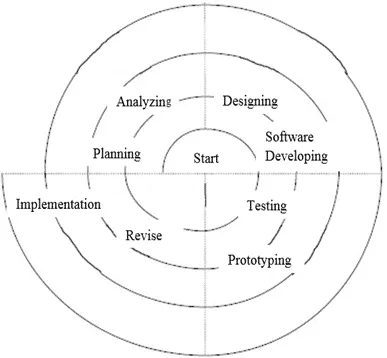 The Figure 1: Spiral Development Method shows how exactly the group executes the study for RTTNHS Su-ay Ext. Attendance Monitoring System. Obviously, the planning covers all the process cycles in the study. This includes organizing the team members, how to collect data and analyze the problem and created a design for database and user interface of the program according to the data analysis. Testing and implementation of the system are discussed in this section.PlanningThis part is the initiation part where the research study was started. In planning, we start in searching where we conduct our study and we decide to conduct our study in RTTNHS Su-Ay Ext. We plan on how to collect data and how to organize our time in conducting a research interview. Organized the members of their individual roles and obligations in conducting the study. In planning, it includes analyzing, designing, software development, testing, and implementation.AnalyzingIn this stage, researchers conducted an interview in RTTNHS Su-ay ext. This is where researchers collected the needed data for the research. The part of the interview was to know what was being used in their current system and researchers noticed that the transactions were manually operated in the school. After gathering the data and analyzed the problem according to their existing system, researchers analyzed how to give a concrete solution to those problems and based on the problem.DesigningDesigning is based on users and client roles. This stage is creating a design for the system. It includes a student registration form, teacher’s registration form, reports, attendance transaction, and student and teacher’s information management. The system is designed as a user-friendly system.Software DevelopmentCodingIn the development of the system, we made use of Microsoft Visual Basic Studio 2008 for encoding the source code of the system, in order to be accurate and fast acquisition of data and information.TestingAfter finishing the main parts of the transaction of the system, the proponents gave a test sample to the client and there is a lot of learning they encountered, it made them know the minor and major mistakes in the system and it gave the researchers more understanding on how to develop it.ImplementationDocuments were compiled for final output to be submitted to the client. This includes the documentation and software. Giving some user orientation or tutorials on how to use the system is held at this stage.Attendance Monitoring System ConstraintsThe lists below are some constraints that may encounter during the operation.Natural Disaster – can naturally interrupt any operation in the school and such as floods, earthquakes, and typhoons.Hardware – in some cases like unexpected brownouts, using computerized transactions is unavailable and sometimes the hardware components of the computer like power supply, motherboard, and hard drive could be affected by the improper shutdown of the computer due to unexpected brownouts that will cause computer malfunctions. Improper use of the computer may also cause hardware problems.Software – computer virus is the most common problem in software functionalities. This is done by downloading from the internet like images, music, videos that are not necessary to the system. File sharing from infected USB pen drives could spread the virus to the computer system.Architectural Diagram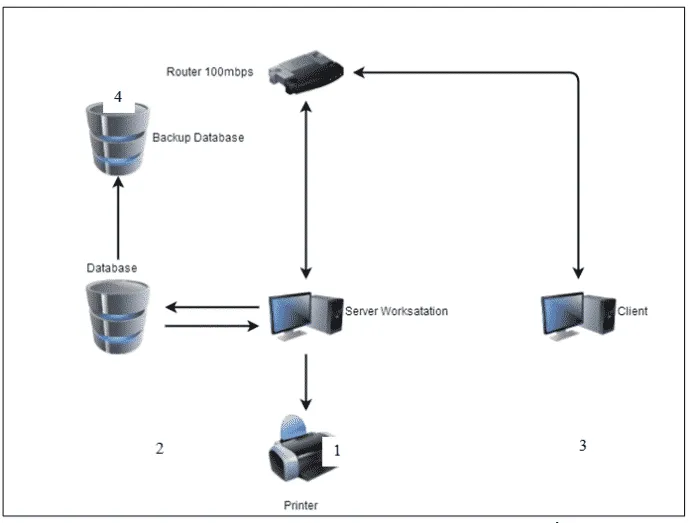 Figure 2. Architectural Diagram of RTTHNS Su-ay Ext. STAMSThe Figure 2: Architectural Diagram shows the network interface of the system that will be used for RTTNHS Su-ay Ext. (STAMS). The process starts in registering the students and teachers from the server workstation and automatically saved the data into the database. After registration, the staff can record the attendance of students and teachers from the client computer. The student in the teacher’s information will retrieve from the database and process attendance recording. The attendance record is also automatically saved in the database and backup database for total data security.System Testing and ImplementationBy making this project successful, the proponents tested the system to be used by the representatives from RTTHNS as users and clients of this project. This is to evaluate the systems functions that produce reliable information that makes the system more efficient and effective. System implementation is very important to see the effects and importance and usefulness of the proposed system from the existing system.The RTTNHS STAMS was tested in the Raymundo T. Tongson NHS Su-ay ext. faculty office with two (2) computer units. Computer 1 serves as a server computer that will be used by the Administrator. Computer 2 serves as a client computer that will be used by the school staff.Attendance Monitoring System FeaturesThe lists below are the feature that is included in the Attendance Monitoring System for RTTNHS Su-Ay Ext.Student RegistrationTeacher RegistrationAttendance Monitoring for student and teachersEasy retrieval of attendance record for both student and teachersStudent and Teachers Information ManagementDaily and monthly Attendance Monitoring Report for Student and Teachers.Recommended Hardware SpecificationIntel(R) Core (TM) i3-4170 CPU @ 3.70GHz, 3700 MHz, 2 Core(s), 4 Logical Processor(s)8GB 1333MHz DDR3Dual 1GB LAN ports400w Fixed UPS1TB HDDKeyboardOptical MouseLCD / LED Monitor.Recommended Software SpecificationWindows 7 Ultimate 32bitMicrosoft Visual Studio 2008Crystal Report for VS 2008PHP, MySQL, ApacheRecommended Network SpecificationN300 Wireless ADSL2+ 4-Port Wi-Fi RouterUTP Cable Cat5eRJ 45CHAPTER 4 – EXISTING SYSTEMThe existing system is a manual entry for the students and teachers’ information. Here, the attendance will be carried out in handwritten registers. It will be a tedious job to maintain the record for the user. The system requires more human effort. The retrieval of the information is not easy because records are maintained in hand written registers. This application requires correct feed in the respective input field. Supposed there were wrong inputs entered, the application resists requiring the user to input correct data.General ObjectivesThis study aims to monitor the students’ and teachers’ attendance and to evaluate their performance according to their attendance.Specific ObjectivesTo record daily time record of the teachersTo check the daily attendance of the studentsTo maintain the security of the students and teachers within the schoolScope of the Existing SystemThe system covers all the students and teachers of RTTNHS Su-ay Ext. The system is applicable for teachers because it can be used to compute for their payroll. It is limited only to students who have been monitored from time to time and who are officially enrolled and to the teachers who are employed in RTTNHS.Concept of OperationHaving a manual operation in a school or in a company brings a lot of work and sometimes this method causes errors in inputting data like basic student information that results to another set of work. In other words, the manual operation takes also a lot of time and effort. In manual attendance monitoring, the teachers are using time sheet in their attendance, attendance log and attendance sheets. These are all paper works and these can easily get damaged and worst is that these can be tampered or modified. Security is also involved in this system.Activity Diagram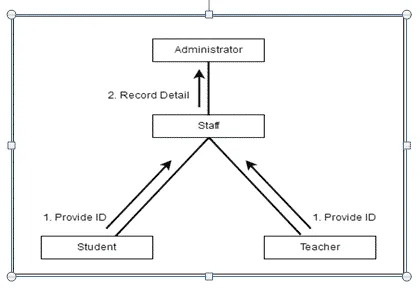 Figure 3. Activity DiagramFigure 3 shows the existing systems activity diagram. This figure shows two processes in monitoring the attendance. Process one is from students’ and teachers’ entities wherein their identification cards are required for them to enter the school. Process two records the details of attendance from the staff or employee to the administrators.Data Flow Diagram of the Existing System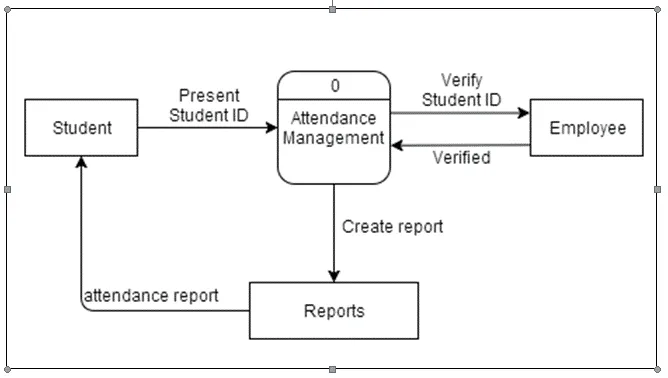 Figure-4. Data Flow Diagram of the Existing SystemFigure 4 shows how the manual operation works in the system and who are involved in the operation. In order for a student to enter the school, he or she must have the school ID. Then the employee will verify the ID and so, the student can now enter the school. This type of system is not much observed in some schools.CHAPTER 5 – THE PROPOSED SOLUTIONTitle and Brief Description of The Proposed SolutionThe AMS for RTTNHS Su-ay Ext. is developed for the attendance monitoring of Raymundo T. Tongson NHS Su-ay Ext. The system is a window – based system that has the function to record the attendance of the students and teachers. The proposed system covers the problem of using the manual system such as an unsecured record of attendance, lots of paper works, and inaccuracy of the data inputs. This proposed system will benefit the school for its development and improvement by using a new technology and improved system for the day-to-day process of attendance.The proposed system is entitled Attendance Monitoring System for Raymundo T. Tongson NHS Su-ay Ext. The system is developed to provide automation for the daily attendance of the students and teachers. The purpose of this system is to help the RTTNHS Su-ay Ext. to improve the attendance monitoring system for students and teachers. With the system created with a user-friendly environment, the school staff would find their work easy and efficient. The system will help the school administrators to make the process of providing daily, weekly and monthly attendance reports easy to generate. The system will also help the school administrators to evaluate the attendance performance of the students and teachers with ease. This will help the school a lot for its development and performance in terms of attendance monitoring.Scope of the Proposed SolutionThe proposed system was generally focused on the monitoring of the login and logout of the students and teachers. Students and teachers will only provide their identification code for their attendance after registering their information. The system will automatically determine and reflected if a student did not attend his classes.Concept of OperationThe implementation plan will be enhanced and updated as new actions are introduced and implemented to the system. The system tracks the performance of students regarding their attendance on a regular basis. The System Overview Attendance Monitoring System provides a foolproof solution for the existing problems of the business.Attendance Monitoring System for RTTNHS Su-ay Ext.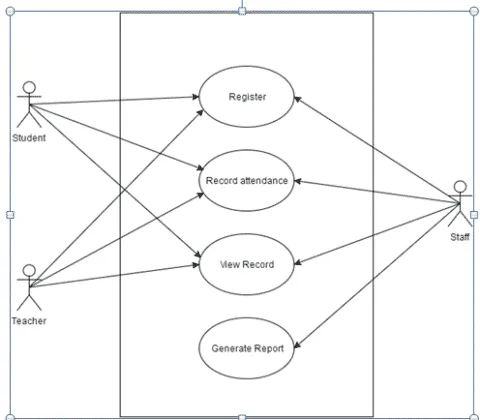 Figure 5. AMS for RTNNHS Su-ay Ext . Use Case DiagramFigure 5 shows how the proposed system works and interacts with the actors. First, the staff will register the students and teachers after registration, the staff will record the attendance of the students and teachers using the provided identification number and save to the database. The staff can view attendance and create a report for the teachers and students. Students and teachers must request the staff to view their attendance records.Use Case DescriptionThe tables below describe all the functions, conditions and alternative flow to be met of all the entities used in the use case diagram of the proposed solution.Table 1: RegisterTable 2: RecordTable 3: View RecordTable 4: Generate ReportData Flow DiagramProposed Data Flow Diagram (AMS)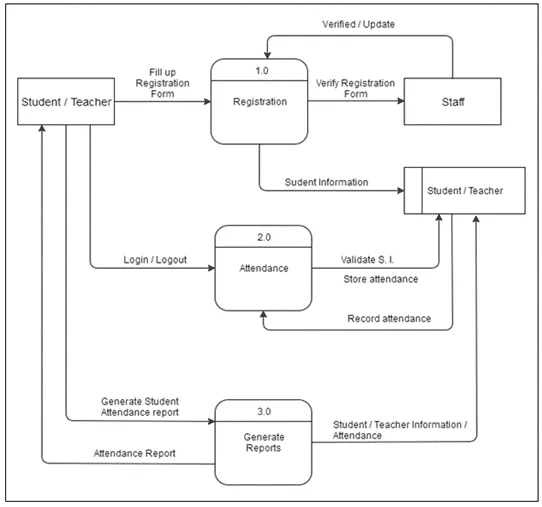 Figure 6. Proposed Data Flow Diagram (AMS)Figure 6 shows that in the proposed system, the staff will register the student or teacher and to be verified by the staff. The registration is only a one-time process for each student and teacher.  After the registration, it will continue to log in and record for daily attendance. The proposed system can generate records daily or monthly according to the students’ or teachers’ requests.Proposed System Data DictionaryThe tables below show the list of conceptual databases of the proposed solution. It shows the attributes, data types, and descriptions to be included in the database. This ensures that the information needed was captured by different databases.Table 5: tblstudentTable 6: tblstaffTable 7: tblteacherTable 8: std_attendanceTable 9: tea_attendanceProposed System Class Diagram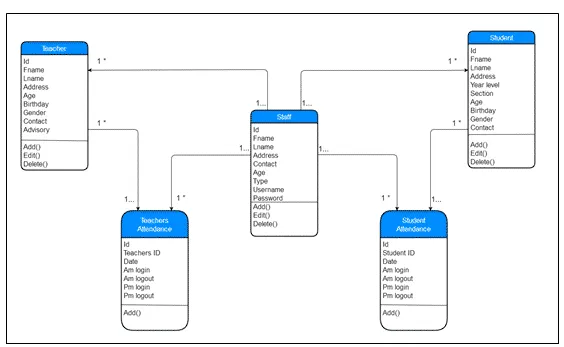 Figure 7. Class Diagram of (AMS) for RTNNHS Su-ay ExtensionFigure 7 shows the database tables used for RTTNHS Su-ay ext. attendance monitoring system. It indicates the functions and relation to each table. The student, teachers, and staff table show that data can be added, updated and can be deleted while attendance table for students and teachers can only be addedProposed System Entity Relationship Diagram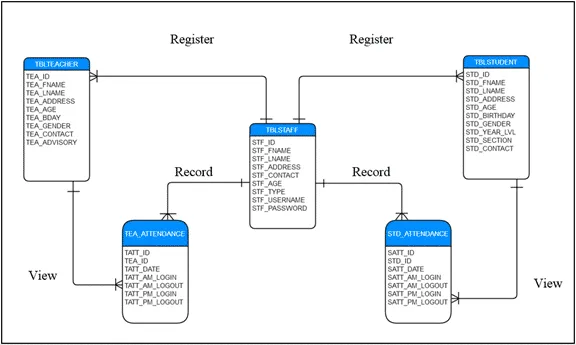 Figure 8. Entity Relationship Diagram of (AMS) for RTNNHS Su-ay ExtensionFigure 8 shows the relationship of tables of the proposed system in the database, an ERD is shown to trace the connection of each table. The models of the data were used independently of all physical consideration is constructed. The model is based on the requirements specification of the proposed system. The design also considers the logical and physical database design phase meaning the design is based on the target data and base relations, indexes, integrity constraint, security are defined using SQL Language. The database management system (DBMS) used was MySQL and the design user interface and the application program that use and process the database are defined and designed.AdvantagesReduce paperwork and save time and money with mobile and cloud-based attendance management systemEliminate duplicate data entry and errors in time and attendance entriesImprove visibility to track and manage student’s attendance & absenteeism across multiple campusesTrack the attendance of teachers and students.Keep the parents informed about the student’s performanceAuto-generate various types of reports of student attendanceIncreased security and confidentiality with role-based permissions to usersDisadvantagesAutomatic calculation of leave and reward points accruedAutomatic teachers and student evaluation about the attendance performance.Scheduling of events in the school.Technical FeasibilityDuring the research development of AMS RTTNHS Su-ay ext., we conclude that the system is technically feasible because all the technical aspects of the system are already available presented to the organization throughout the research.Social and Operational FeasibilityThe AMS RTTNHS Su-ay ext. is social and operational feasible because the system is designed as a user-friendly system and accordance to the client’s needs for the effectiveness of the operation and process of delivering the desired output needed by the client.Economic FeasibilityThe proposed system being developed is economic with respect to the school’s point of view. It costs effective in the sense that it has eliminated the paperwork completely. The system is also time effective because the calculations are automated which are made at the end of the month or as per the user requirement. The result obtained contains minimum errors and is highly accurate as the data is required.Use Case NameRegisterPrimary ActorsStaff, Student, TeachersDescriptionThe staff will register the student’s and teacher’s information.Stakeholder and InterestsStudents and teachers – registering the basic information. Staff – Responsible for the inputting of the student and teacher’s information.Pre-conditionThe student must be officially enrolled in the school. Teachers must be employed in the school.Post-conditionStudent and teachers added as a new memberMain Success ScenarioStudents and teachers will receive their ID Numbers.Use Case NameRecord AttendancePrimary ActorsStaff, Student, TeachersDescriptionThe staff will record the registered students and teachers.Stakeholder and InterestsStudent and teachers – present ID number and have a daily attendance Staff – Record attendance using ID numberPre-conditionThe students and teachers should have the identification card provided after registration.Post-conditionIf preconditions met, then the staff will enter the id number and record attendance.Main Success ScenarioStudents and teachers have their daily attendance.Use Case NameView RecordPrimary ActorsStaff, Student, TeachersDescriptionThe students and teachers can view their attendance detail.Stakeholder and InterestsStudents and teachers – want to view their attendance records. Staff – search for the attendance details of students or teachers.Pre-conditionIn order to view attendance records, they must present their identification cards to the staff will search for their attendance details.Post-conditionIf the precondition is met, then the staff will search for the attendance detailMain Success ScenarioStudents and teachers view their attendance detail.Use Case NameGenerate ReportPrimary ActorsStaffDescriptionThe staff will create the daily and monthly reports of attendance.Stakeholder and InterestsStaff – must generate daily and monthly reportPre-conditionThe staff must log in as an administrator and access the report form.Post-conditionIf the precondition is met, then the staff create the report specific for students and teachers.Main Success ScenarioThe report will be provided to the school administrator for the evaluation of the student and teachers.Field NameDescriptionTypeLengthSTD_ID (pk)Student ID numberint11STD_FNAMEFirst namevarchar30STD_LNAMELast namevarchar30STD_ADDRESSAddressvarchar50STD_YEARYear Levelvarchar10STD_SECTIONSectionvarchar10STD_BIRTHDAYDate of Birthvarchar30STD_AGEAgeint3STD_GENDERGendervarchar10STD_CONTACTStudent Contact Numbervarchar30Field NameDescriptionTypeLengthSTF_ID (pk)Staff ID numberInt11STF_FNAMEFirst Namevarchar30STF_LNAMELast NameVarchar30STD_ADDRESSAddressVarchar50STF_CONTACTContact Numbervarchar20STF_TYPEUser Typevarchar30STF_USERNAMEUser Usernamevarchar30STF_PASSWORDUser passwordvarchar30Field NameDescriptionTypeLengthTEA_ID (pk)Teacher ID Numbervarchar15TEA_FNAMEFirst Namevarchar30TEA_LNAMELast namevarchar30TEA_ADDRESS  Addressvarchar50TEA_AGEAgeint3TEA_BDAYDate of Birthvarchar30TEA_GENDERGendervarchar10TEA_CONTACTContact Numbervarchar20TEA_ADVISORYAdvisoryvarchar20Field NameDescriptionTypeLengthSATT_ID (pk)Student Attendance IDint11STD_ID (fk)Student ID numberint11SATT_DATEAttendance datevarchar30SATT_AM_INAm Loginvarchar10SATT_AM_OUTAm Logoutvarchar10SATT_PM_INPm Loginvarchar10SATT_PM_OUTPm Logoutvarchar10Field NameDescriptionTypeLengthTATT_ID (pk)Teacher Attendance IDint11TEA_ID (fk)Teacher ID numbervarchar15TATT_DATEAttendance datevarchar30TATT _AM_INAm Loginvarchar10TATT_AM_OUTAm Logoutvarchar10TATT _PM_INPm Loginvarchar10TATT _PM_OUTPm Logoutvarchar10